Do wszystkich zainteresowanychDotyczy postępowania prowadzonego w trybie podstawowym nr ZP-17/2021 pn. „Rozbudowa odcinka drogi powiatowej nr 4119W w ramach zadania pn.: „Poprawa bezpieczeństwa ruchu drogowego na 1 przejściu dla pieszych w Kaputach na ul. Sochaczewskiej na drodze nr 4119W”.Działając zgodnie z art. 222 ust. 5 ustawy Prawo zamówień publicznych (Dz. U. z 2021 r. poz. 1129 ze. zm.)  Zamawiający informuje, że w postępowaniu otworzono następujące oferty:e-mail: sekretariat@zdp.pwz.ple-mail: sekretariat@zdp.pwz.plwww.zdp.pwz.plwww.zdp.pwz.pl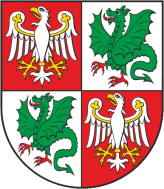 Zarząd Dróg Powiatowych                                                                                           05-850 Ożarów Mazowiecki, ul. Poznańska 300Zarząd Dróg Powiatowych                                                                                           05-850 Ożarów Mazowiecki, ul. Poznańska 300Zarząd Dróg Powiatowych                                                                                           05-850 Ożarów Mazowiecki, ul. Poznańska 300Zarząd Dróg Powiatowych                                                                                           05-850 Ożarów Mazowiecki, ul. Poznańska 300Tel./Fax    (+22) 722-13-80           Tel..            (+22) 722-11-81REGON 014900974NIP 527-218-53-41Konto nr 57 1240 6973 1111 0010 8712 9374Bank Pekao S.A.Konto nr 57 1240 6973 1111 0010 8712 9374Bank Pekao S.A.Wasz znak:Nasz znak:                                      Nr pisma:ZP-17/2021Data:08.12.2021 r.Numer OfertyFirma wykonawcyCenaOkres gwarancji1Rokom Sp. z o.o. ul. Karnicka 2203 – 162 Warszawa592 064,46 zł60 miesięcy2. Planeta S.A. ul. Zdziarska 21, 03 – 289 Warszawa635 030,71 zł60 miesięcy